„TeamExtreme – Prace Wysokościowe”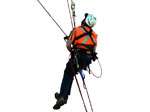 ODŚNIEŻANIESzybko Bezpiecznie SkutecznieNasza firma posiada duże doświadczenie w pracach na wysokości, zatrudniamy doświadczonych alpinistów dla których praca jest pasją. Oferujemy wszelkiego rodzaju prace wysokościowe, a w sezonie zimowym również usługi renowacyjne związane z odśnieżaniem powierzchni dachowych (płaskich oraz skośnych), usuwaniem nawisów śnieżnych oraz sopli. Dysponujemy wysokiej klasy sprzętem asekuracyjnym, a w razie potrzeby korzystamy z podnośników koszowych. Posiadamy wykwalifikowaną kadrę pracowników oraz szerokie doświadczenie w pracy na wysokościach. (administracje mieszkaniowe, hale sportowe i magazynowe, domy prywatne, szkoły i inne). Wystawiamy faktury. * Zimowa oferta cenowa: 1. Odśnieżanie powierzchni płaskich (do 500m²):            				od 2,7 - 5zł/m² 2. Odśnieżanie powierzchni płaskich (od 500 - 1000m²):  			od 2,50 - 4zł/m² 3. Odśnieżanie powierzchni płaskich (od 1000m²):        				od 2,35 - 3zł/m² 4. Odśnieżanie powierzchni skośnych:                             				od 3,5 zł/m² 5. Odśnieżanie placów, parkingów, dojazdów, chodników, etc.:			0,50 – 3zł/m² 6. Zbijanie sopli: w cenie odśnieżania dachu. Ceny do negocjacji; Podane ceny, są cenami netto, nie zawierają podatku VAT1. W razie potrzeby dysponujemy również podnośnikami koszowymi różnej wysokości, oraz dodatkowo oferujemy wywóz śniegu.Duże hale magazynowe, markety i inne obiekty powyżej 2000m² odśnieżamy na terenie całego kraju. Osoby prywatne, firmy, wspólnoty mieszkaniowe zainteresowane współpracą prosimy o kontakt mailowy (teamextreme.pw@gmail.com), bądź telefoniczny: * Piotr Grubiński – 606 523 512 *    Robert Kazimierczak – 608 41 59 59